проект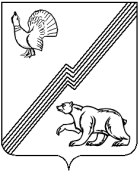 АДМИНИСТРАЦИЯ ГОРОДА ЮГОРСКАХанты – Мансийского автономного округа – Югры ПОСТАНОВЛЕНИЕО проведении городского конкурса программ и проектов В целях реализации ведомственной целевой программы «Реализация мероприятий в сфере организации и осуществлении мероприятий по работе с детьми и молодежью в городе Югорске на 2010-2012 годы», выявления и поддержки перспективных инновационных программ, совершенствования деятельности в сфере детского, молодежного отдыха, оздоровления и занятости детей, подростков и молодежи:1. Управлению по физической культуре, спорту, работе с детьми и молодежью  администрации города Югорска  (В.М. Бурматов) организовать и провести   6  марта   2012 года городской конкурс  программ и проектов по организации  отдыха, оздоровления и занятости детей, подростков и молодежи. 2. Утвердить Положение о городском конкурсе программ и проектов по организации  отдыха, оздоровления и занятости детей,  подростков и молодежи (приложение 1).3. Утвердить состав экспертного совета городского конкурса  программ и проектов по организации  отдыха, оздоровления и занятости детей,  подростков и молодежи            (приложение 2).4. Опубликовать настоящее постановление в газете "Югорский вестник" и разместить на официальном сайте администрации города Югорска.5. Контроль за выполнением постановления  возложить на начальника управления по физической культуре, спорту, работе с детьми и молодежью  В.М. Бурматова. Глава администрации города Югорска                                                                     М.И. Бодак                                                                                 СОГЛАСОВАНО: Заместитель главы администрации  города Югорска                                                                                                           В.А. КняжеваЗаместитель  главы    администрации                                                                          Т.И. Долгодворовагорода Югорска  Юридическое управление                                                                                                    А.В. БородкинДепартамент финансов                                                                                                        Л.И. Горшкова    Управление образования                                                                                                   Н.И. Бобровская МБУ «Централизованная бухгалтерия»                                                                               Р.Р. Салахова Управление культуры                                                                                                          Н.Н. Нестерова Начальник Управления опеки и попечительства                                                                                                        Е.В. Быстрова                                                                                                         Территориальная  Комиссии по делам                                 несовершеннолетних и защите их прав                                                                            Ю.С. Лыпелмен  Начальник УФКСРДМ                                                                                                  В.М. Бурматов Зам. начальника УФКСРДМ                                                                                         И.М.Занина Приложение 2к постановлению администрации города Югорскаот ____________ №____Составэкспертного совета городского конкурса  программ  и проектов по организации летнего отдыха, оздоровления и занятости детей, подростков и молодежи Приложение 1к постановлению администрации города Югорскаот ____________ №____ПОЛОЖЕНИЕо городском конкурсе программ  и проектов по организации   отдыха, оздоровления и занятости детей, подростков и молодежи.1. ОБЩИЕ ПОЛОЖЕНИЯ1.1.Конкурс программ и проектов по организации   отдыха, оздоровления и занятости детей, подростков  и молодежи (далее конкурс) проводится Управлением по физической культуре, спорту, работе с детьми и молодежью администрации города Югорска (далее Организатор конкурса) в целях выявления наиболее эффективных программ или проектов в сфере организации  отдыха, оздоровления и занятости подростков и молодежи, создания условий для их практической реализации.1.2. Настоящее Положение о городском конкурсе программ и проектов в сфере отдыха, оздоровления и занятости детей, подростков и молодежи (далее – Положение) определяет порядок проведения конкурса, критерии отбора и финансирования программ и проектов, представляемых на конкурс. Сроки проведения конкурса утверждаются постановлением  администрации  города Югорска. 1.3. Представленные на конкурс программы или проекты должны соответствовать действующему законодательству, иметь определенные цели и задачи, создавать условия для реализации духовных, интеллектуальных, творческих, физических и социальных потребностей детей, подростков и молодежи.2. ЦЕЛИ И ЗАДАЧИ КОНКУРСА2.1. Цель конкурса:- выявление и создание условий для практической реализации инновационных программ и проектов в сфере отдыха, оздоровления и занятости детей, подростков и молодежи.2.2. Задачи конкурса:-поддержка инициатив по разработке инновационных, перспективных программ или проектов  в сфере  отдыха, оздоровления и занятости детей, подростков и молодежи;-стимулирование  творческих коллективов, общественных  объединений и иных организаций,  осуществляющих работу   с  подростками и молодежью в сфере отдыха, оздоровления и занятости детей, подростков и молодежи к участию в разработке и реализации инновационных программ или проектов в сфере  отдыха, оздоровления и занятости детей, подростков и молодежи.3. УЧАСТНИКИ КОНКУРСА3.1. Право представления программ и проектов на конкурс имеют:      - государственные учреждения, муниципальные учреждения, иные юридические лица, зарегистрированные на территории города Югорска, деятельность которых направлена на работу с подростками и молодежью в сфере  отдыха, оздоровления и занятости подростков и молодежи.4. ПОРЯДОК ПРОВЕДЕНИЯ КОНКУРСА 4.1. На конкурс представляются программы или проекты, соответствующие настоящему Положению.4.2. Для участия в Конкурсе претенденты, направляют Организатору конкурса следующие документы:- заявку на участие в конкурсе (приложение 1 к настоящему Положению);- копию устава (положения), на основании которого осуществляется деятельность организации (только для юридических лиц);- проект (программу), оформленную в соответствии с требованиями, указанными в разделе 5 настоящего Положения;-  рецензию на программу или  проект, подготовленную независимым экспертом, имеющим опыт работы в соответствующем направлении не менее 3-лет  (на 1 странице).5.ТРЕБОВАНИЯ К ПРОГРАММАМ ИЛИ ПРОЕКТАМ       5.1.Программы или проекты в сфере  отдыха, оздоровления и занятости детей, подростков и молодежи должны быть представлены на электронном и бумажном носителе по одному экземпляру и должны содержать:-информационную карту проекта (программы), сопровождаемую  электронным вариантом (на диске) (приложение 2 к Положению);      -концептуальные подходы, обоснование социальной значимости, актуальности;- цели и задачи;-этапы и сроки реализации;-содержание программы (механизм реализации с указанием охвата детей и молодежи, формы работы, план-график мероприятий);- кадровое обеспечение; -краткое описание опыта реализации программы или проекта с указанием достигнутых результатов; -предполагаемые конечные результаты, их социальную и экономическую эффективность;-финансово-экономическое обоснование программы или проекта, включая информацию о материально-техническом оснащении организации, на базе которой предполагается реализация программы или проекта, затраты и источники финансирования, смета расходов по форме согласно приложению 3 к  Положению;- количество смен;- место проведения;- общее количество участников;- особую информацию и примечания (список литературы и т.д.).5.2.На конкурс предоставляются авторские программы или проекты для детей, подростков и молодежи с 6 до 30 лет включительно. 5.3.Документы должны быть прошиты и пронумерованы.      5.4. Материалы, присланные на конкурс, не возвращаются.5.2. На смотр-конкурс представляются программы по номинациям:1) многопрофильная или комплексная программа;2) узкопрофильная (по направлениям):- экологическое;- спортивно-туристское;- трудовое;- нравственно-эстетическое;- интеллектуальное;- лидерское;- волонтерское;- краеведческое;- археологическое;- этнографическое;- профориентационное;- оздоровительные площадки и лагеря.6.КРИТЕРИИ КОНКУРСНОГО ОТБОРА.       6.1. Основные критерии оценки программ и проектов:общие критерии:- новизна проектной идеи, инновационность;- научность;- эффективность;- актуальность;-степень содержательной проработанности программы или проекта; специальные критерии:-перспективность;-востребованность программы или проекта;-технологичность (универсальность программы или проекта, возможность использования ее в другом месте, при других  условиях);-кадровое и методическое обеспечение;частные критерии:-реализуемость;-практическая значимость;-результативность.6.2. Программы и проекты оцениваются по 5-ти балльной системе по каждому критерию.       6.3. Срок приёма программ или проектов: до 29 февраля 2012 г. Заявки на участие в конкурсе направлять по адресу: г. Югорск, ул. 40 лет Победы. 11, каб. 414. Программы, проекты, представленные после указанной даты приема конкурсных работ не рассматриваются.7. ЭКСПЕРТНЫЙ СОВЕТ КОНКУРСА7.1. Члены Экспертного совета: проводят рецензирование и экспертную оценку материалов, направленных на конкурс (проекты, программы распределяются между членами Экспертного совета для рецензирования в соответствии с направлением и сферой деятельности);рекомендуют программы и проекты, прошедшие отбор, к публичной защите;в письменном виде предоставляют отказ в допуске к публичной защите с обоснованием и рекомендациями.7.2. Экспертный совет решает вопрос предоставления грантов.7.3. Решения по результатам конкурса оформляются протоколом Экспертного совета конкурса.8. ПОРЯДОК ПОЛУЧЕНИЯ ГРАНТОВ8.1. По итогам публичной защиты программ победителям предоставляются гранты. Гранты выдаются в виде целевых безвозмездных субсидий.  Количество и размер грантов определяются Экспертным  советом.8.2.Выплата грантов производится управление по физической культуре, спорту, работе с детьми и молодежью администрации города Югорска в соответствии с заключенными  с победителями договорами путем перечисления средств на открытый в соотвествии с законодательством Российской Федерации счет организации, указанной в конкурсной заявке.8.3.Победители программ и  проектов получают рекомендации Экспертного совета для реализации программы или проекта.8.4. Грант может быть использован только на цели, указанные в договоре.8.5.Гранты не могут быть направлены на следующие цели:- содействие мероприятиям, проводимым на коммерческой основе;- осуществление деятельности в коммерческих интересах физических и юридических лиц;- поддержка политических партий, движений, групп, проведение политических кампаний.9. КОНТРОЛЬ И МЕРЫ ОТВЕТСТВЕННОСТИ9.1.Получатель гранта должен предоставить отчет о реализации проекта в соответствии с договором.9.2. Контрольные функции по целевому использованию денежных средств осуществляет управление по физической культуре, спорту, работе с детьми и молодежью администрации города Югорска.   9.3. Участники конкурса, представившие для участия в конкурсе документы, содержащие недостоверные сведения о своей деятельности, а также не исполнившие обязательства в рамках договора, не допускаются к участию в конкурсе в последующие годы. 
Приложение №1к Положению о конкурсепрограмм и проектов поорганизации  отдыха,оздоровления и занятости детей, подростков и молодежиЗАЯВКАна участие в конкурсе программ и проектов по организации  отдыха, оздоровления и занятости подростков и молодежи________________________________________________________________(полное наименование программы (проекта)________________________________________________________________(выбранная номинация)Руководитель программы (проекта)		                       _____________		                                                                                                                                                                                                                                   Ф.И.О.Дата__________________Приложение № 2к Положению о конкурсепрограмм и проектов поорганизации отдыхаоздоровления и занятости детей, подростков и молодежиИнформационная карта программы (проекта) по гражданско-патриотическому воспитанию молодежи*Примечание: аннотация к программе (проекту) должна содержать следующие сведения: краткое содержание программы (проекта); история осуществления программы (проекта); общее количество участников программы (проекта): география участников программы (проекта); условия участия в программе (проекте).Подпись руководителя организацииДатаПечать организацииПриложение № 3к Положению о конкурсепрограмм и проектов поорганизации  отдыхаоздоровления и занятости детей, подростков и молодежиУтверждаю Руководитель учреждения, организации-исполнителя_____________Ф.И.О.«_____»___________________20___г.СМЕТАрасходов на реализацию программы (проекта)_________________________название программыСмету составил______________(Ф.И.О., подпись, дата, телефон)1Долгодворова Татьяна Ивановна – председатель экспертного советаЗаместитель главы администрации города Югорска2Занина Ирина Михайловна – заместитель председателя экспертного советаЗаместитель начальника управления по физической культуре, спорту, работе с детьми и молодежью 3Бобровская Наталья ИгоревнаНачальник управления образования администрации города Югорска (по согласованию)4Бурматов Владимир МихайловичНачальник управления по физической культуре, спорту, работе с детьми молодежью администрации города Югорска  5Нестерова Наталья Николаевна Начальник управления   культуры  администрации города Югорска  (по согласованию)6Лыпелмен  Юрий СеменовичНачальник Территориальной Комиссии по делам                                 несовершеннолетних и защите их прав (по согласованию)7Быстрова Елена Венедиктовна Начальник Управления опеки и попечительства администрации города Югорска (по согласованию).Полное название организации, учреждения (не заполняется физическими лицами)Полный юридический адрес, телефон, факс (физические лица указывают адрес регистрации по месту жительства, а также адрес фактического проживания)Банковские реквизитыАвтор, авторский коллективПолное название программы (проекта)Комплект заявочных документов1.Полное название программы (проекта)2.Автор программы (проекта)3.Руководитель программы (проекта)4.Территория5.Юридический адрес учреждения (автора)6.Телефон7.Цель программы (проекта)8.Срок реализации9.Место проведения 10. Аннотация к программе (проекту)*№ п/пНаименование статей расходовРасчет затратСумма затрат, рублейКод статьи расхода1.Аренда помещений2.Аренда звуко- и светооборудования3.Аренда транспорта4.Аренда оргтехники5.Телефонные, почтовые и телеграфные расходы6.Печатно-множительные работы7.Призовой фонд8.Типографские, издательские услуги9.Оплата по договору привлеченным специалистам (вознаграждение, проезд, проживание, питание)10.Изготовление атрибутики (в т.ч. с логотипом Департамента образования и молодежной политики автономного округа)11.Приобретение предметов снабжения и расходных материалов 12.Приобретение канцелярских товаров 13.Приобретение основных средств на развитие материально-технической базы (обоснование для приобретения)14.Оплата проезда, проживания и суточных в целях участия в мероприятиях окружного, Всероссийского и международного значения15.Расходы за проведение банковских операций16.Иные расходы